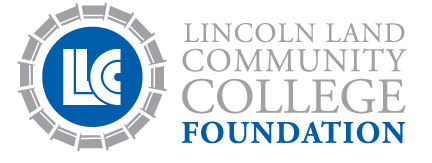 L.E.A.G.U.E. Grant Budget Worksheet(must be submitted with Grant Application)Please submit a detailed project budget including costs, revenue and any additional sources of funding with your grant application.  Handwritten budgets will not be accepted.Name of Project:_____  There are no other funding sources for this project.(7/2013)ExpensesTotal program/project costAmount requested fromLLCC Foundation$$Please list the components that will make up your budget, i.e. equipment, purchased services, supplies, etc.  The budget must agree with the amount requested from the LLCC Foundation.Please list the components that will make up your budget, i.e. equipment, purchased services, supplies, etc.  The budget must agree with the amount requested from the LLCC Foundation.Please list the components that will make up your budget, i.e. equipment, purchased services, supplies, etc.  The budget must agree with the amount requested from the LLCC Foundation.ItemAmount requested$$$$TOTAL$Income - Please list any funding sources, other than the LLCC Foundation, for this program/project.Income - Please list any funding sources, other than the LLCC Foundation, for this program/project.Income - Please list any funding sources, other than the LLCC Foundation, for this program/project.SourceAmount$$$TOTAL$Future Funding:  If you continue this project in the future, how will it be sustained?  Please outline your long-term vision and funding plan if applicable.Partial Funding:  If only partial funding is possible for this project, what is a minimum amount?  Please provide an explanation for any partial funding request.Keep in mind:If you feel elements of your budget require explanation, please do so in a brief narrative on a separate sheet of paper attached to your budget.The budget you submit with your application will be the basis of your financial reporting throughout the grant period, including your final report.